INTERNSHIP – SUPPLY CHAIN AND MATERIAL MANAGEMENT   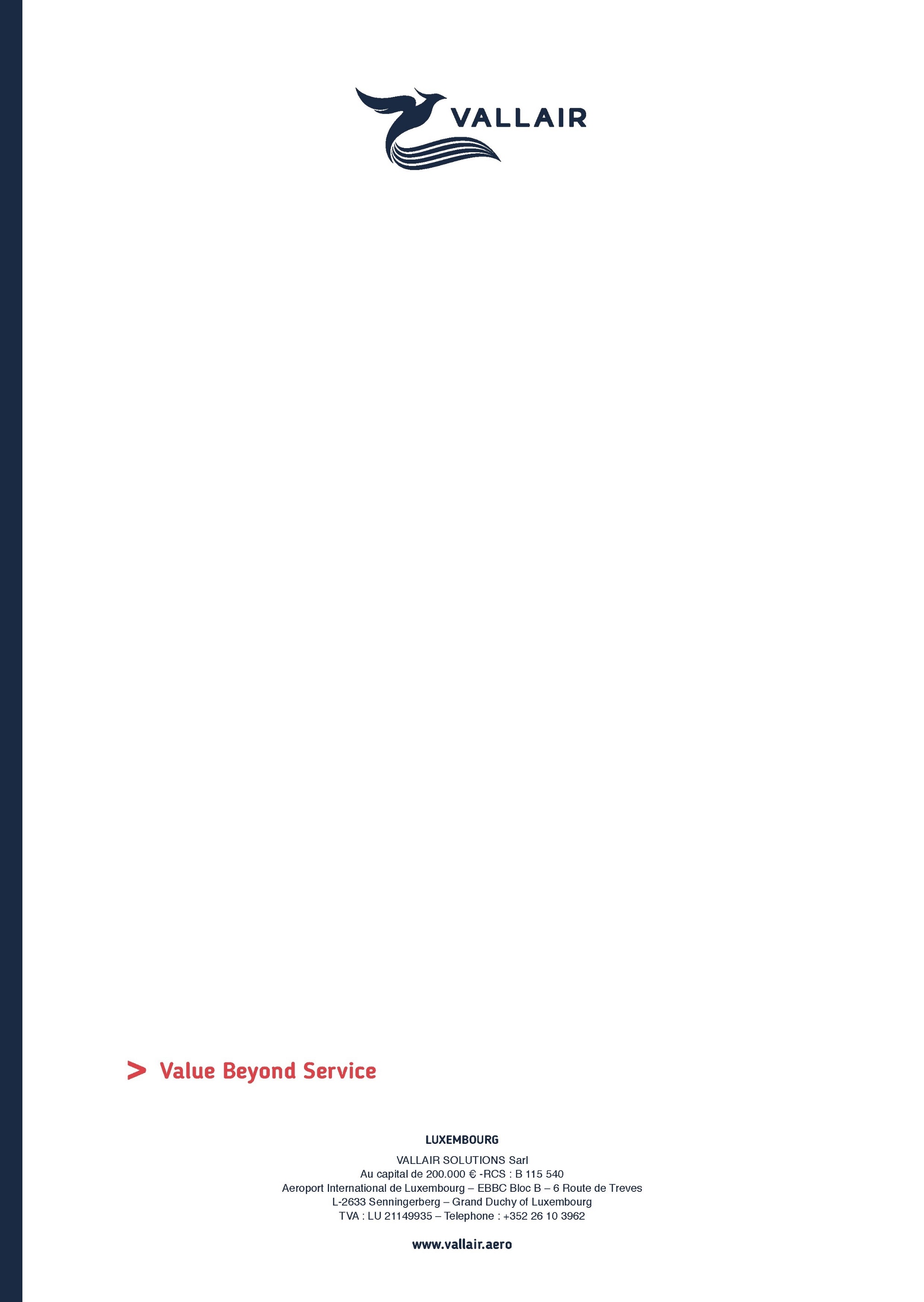 Vallair is a multi-faceted aviation business that maximizes the life and value of aircraft, engines, and parts. We are an end-to-end aviation specialist, headquartered in Luxembourg. The intern will have a direct contact with supply chain and material management department and our ongoing projects in commercial aviation. S/he will experience a dynamic, fast paced and international environment.   ResponsibilitiesSupport to the purchasing team in the source of material and services.Tracking and processing orders.Maintain records.Tracking deliveries.Contact suppliers.Assist in the administrative tasks.OutcomesUnderstanding of:Supply Chain and Material Management department.Exposure to marketplace research.Strategic source and procurement.RequirementsBachelor/Master Student or Graduate in Business, Supply Chain, Procurement, Economics, Finance, or related field.Strong analytical skills and detail-oriented mindset.Dynamic, proactive approach and ability to work under pressure within strict deadlines.Fluent in English.Good interpersonal, organizational and communication skills.To apply for this position please send your CV and cover letter in English to career@vallair.aero